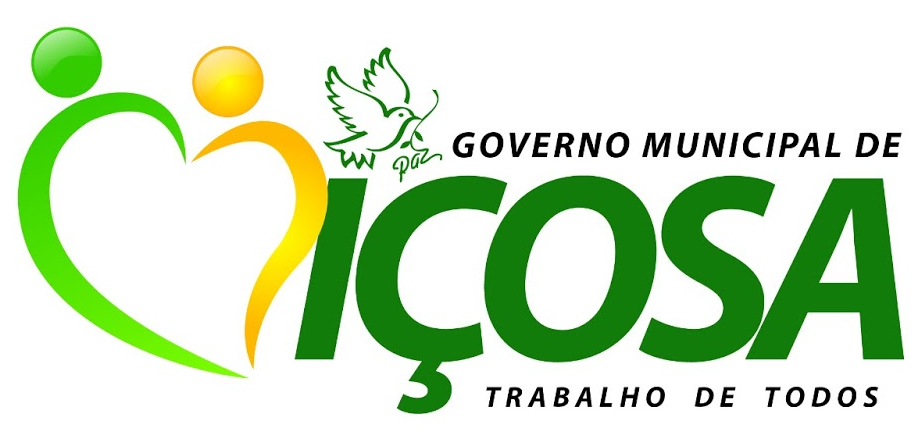 ORÇAMENTOS FISCAL E DA SEGURIDADE SOCIALORÇAMENTOS FISCAL E DA SEGURIDADE SOCIALORÇAMENTOS FISCAL E DA SEGURIDADE SOCIALORÇAMENTOS FISCAL E DA SEGURIDADE SOCIALORÇAMENTOS FISCAL E DA SEGURIDADE SOCIALORÇAMENTOS FISCAL E DA SEGURIDADE SOCIALORÇAMENTOS FISCAL E DA SEGURIDADE SOCIALORÇAMENTOS FISCAL E DA SEGURIDADE SOCIALORÇAMENTOS FISCAL E DA SEGURIDADE SOCIALORÇAMENTOS FISCAL E DA SEGURIDADE SOCIALORÇAMENTOS FISCAL E DA SEGURIDADE SOCIALORÇAMENTOS FISCAL E DA SEGURIDADE SOCIALORÇAMENTOS FISCAL E DA SEGURIDADE SOCIALORÇAMENTOS FISCAL E DA SEGURIDADE SOCIALORÇAMENTOS FISCAL E DA SEGURIDADE SOCIALORÇAMENTOS FISCAL E DA SEGURIDADE SOCIALORÇAMENTOS FISCAL E DA SEGURIDADE SOCIALORÇAMENTOS FISCAL E DA SEGURIDADE SOCIALORÇAMENTOS FISCAL E DA SEGURIDADE SOCIALORÇAMENTOS FISCAL E DA SEGURIDADE SOCIALORÇAMENTOS FISCAL E DA SEGURIDADE SOCIALORÇAMENTOS FISCAL E DA SEGURIDADE SOCIALORÇAMENTOS FISCAL E DA SEGURIDADE SOCIALORÇAMENTOS FISCAL E DA SEGURIDADE SOCIALORÇAMENTOS FISCAL E DA SEGURIDADE SOCIALORÇAMENTOS FISCAL E DA SEGURIDADE SOCIALORÇAMENTOS FISCAL E DA SEGURIDADE SOCIALPeríodo de referência: Janeiro a Agosto 2019/Bimestre Julho-AgostoPeríodo de referência: Janeiro a Agosto 2019/Bimestre Julho-AgostoPeríodo de referência: Janeiro a Agosto 2019/Bimestre Julho-AgostoPeríodo de referência: Janeiro a Agosto 2019/Bimestre Julho-AgostoPeríodo de referência: Janeiro a Agosto 2019/Bimestre Julho-AgostoPeríodo de referência: Janeiro a Agosto 2019/Bimestre Julho-AgostoPeríodo de referência: Janeiro a Agosto 2019/Bimestre Julho-AgostoPeríodo de referência: Janeiro a Agosto 2019/Bimestre Julho-AgostoPeríodo de referência: Janeiro a Agosto 2019/Bimestre Julho-AgostoPeríodo de referência: Janeiro a Agosto 2019/Bimestre Julho-AgostoPeríodo de referência: Janeiro a Agosto 2019/Bimestre Julho-AgostoPeríodo de referência: Janeiro a Agosto 2019/Bimestre Julho-AgostoPeríodo de referência: Janeiro a Agosto 2019/Bimestre Julho-AgostoPeríodo de referência: Janeiro a Agosto 2019/Bimestre Julho-AgostoPeríodo de referência: Janeiro a Agosto 2019/Bimestre Julho-AgostoPeríodo de referência: Janeiro a Agosto 2019/Bimestre Julho-AgostoPeríodo de referência: Janeiro a Agosto 2019/Bimestre Julho-AgostoPeríodo de referência: Janeiro a Agosto 2019/Bimestre Julho-AgostoPeríodo de referência: Janeiro a Agosto 2019/Bimestre Julho-AgostoPeríodo de referência: Janeiro a Agosto 2019/Bimestre Julho-AgostoPeríodo de referência: Janeiro a Agosto 2019/Bimestre Julho-AgostoPeríodo de referência: Janeiro a Agosto 2019/Bimestre Julho-AgostoPeríodo de referência: Janeiro a Agosto 2019/Bimestre Julho-AgostoPeríodo de referência: Janeiro a Agosto 2019/Bimestre Julho-AgostoPeríodo de referência: Janeiro a Agosto 2019/Bimestre Julho-AgostoPeríodo de referência: Janeiro a Agosto 2019/Bimestre Julho-AgostoPeríodo de referência: Janeiro a Agosto 2019/Bimestre Julho-AgostoLRF, Art. 48 – Anexo 14 LRF, Art. 48 – Anexo 14 LRF, Art. 48 – Anexo 14 LRF, Art. 48 – Anexo 14 LRF, Art. 48 – Anexo 14 LRF, Art. 48 – Anexo 14 LRF, Art. 48 – Anexo 14 LRF, Art. 48 – Anexo 14 LRF, Art. 48 – Anexo 14 LRF, Art. 48 – Anexo 14 LRF, Art. 48 – Anexo 14 LRF, Art. 48 – Anexo 14 LRF, Art. 48 – Anexo 14 LRF, Art. 48 – Anexo 14 LRF, Art. 48 – Anexo 14 LRF, Art. 48 – Anexo 14 LRF, Art. 48 – Anexo 14 LRF, Art. 48 – Anexo 14 Em ReaisEm ReaisEm ReaisEm ReaisEm ReaisEm ReaisEm ReaisEm ReaisEm ReaisBALANÇO ORÇAMENTÁRIOBALANÇO ORÇAMENTÁRIOBALANÇO ORÇAMENTÁRIOBALANÇO ORÇAMENTÁRIOBALANÇO ORÇAMENTÁRIOBALANÇO ORÇAMENTÁRIOBALANÇO ORÇAMENTÁRIOBALANÇO ORÇAMENTÁRIOBALANÇO ORÇAMENTÁRIOBALANÇO ORÇAMENTÁRIOAté o BimestreAté o BimestreAté o BimestreAté o BimestreAté o BimestreAté o BimestreAté o BimestreAté o BimestreAté o BimestreAté o BimestreAté o BimestreAté o BimestreAté o BimestreAté o BimestreAté o BimestreAté o BimestreAté o BimestreDESPESAS POR FUNÇÃO/SUBFUNÇÃODESPESAS POR FUNÇÃO/SUBFUNÇÃODESPESAS POR FUNÇÃO/SUBFUNÇÃODESPESAS POR FUNÇÃO/SUBFUNÇÃODESPESAS POR FUNÇÃO/SUBFUNÇÃODESPESAS POR FUNÇÃO/SUBFUNÇÃODESPESAS POR FUNÇÃO/SUBFUNÇÃODESPESAS POR FUNÇÃO/SUBFUNÇÃODESPESAS POR FUNÇÃO/SUBFUNÇÃODESPESAS POR FUNÇÃO/SUBFUNÇÃOAté o BimestreAté o BimestreAté o BimestreAté o BimestreAté o BimestreAté o BimestreAté o BimestreAté o BimestreAté o BimestreAté o BimestreAté o BimestreAté o BimestreAté o BimestreAté o BimestreAté o BimestreAté o BimestreAté o BimestreRECEITA CORRENTE LÍQUIDA – RCL RECEITA CORRENTE LÍQUIDA – RCL RECEITA CORRENTE LÍQUIDA – RCL RECEITA CORRENTE LÍQUIDA – RCL RECEITA CORRENTE LÍQUIDA – RCL RECEITA CORRENTE LÍQUIDA – RCL RECEITA CORRENTE LÍQUIDA – RCL RECEITA CORRENTE LÍQUIDA – RCL RECEITA CORRENTE LÍQUIDA – RCL RECEITA CORRENTE LÍQUIDA – RCL Até o BimestreAté o BimestreAté o BimestreAté o BimestreAté o BimestreAté o BimestreAté o BimestreAté o BimestreAté o BimestreAté o BimestreAté o BimestreAté o BimestreAté o BimestreAté o BimestreAté o BimestreAté o BimestreAté o BimestreRECEITAS E DESPESAS DOS REGIMES DE PREVIDÊNCIA DOS SERVIDORESRECEITAS E DESPESAS DOS REGIMES DE PREVIDÊNCIA DOS SERVIDORESRECEITAS E DESPESAS DOS REGIMES DE PREVIDÊNCIA DOS SERVIDORESRECEITAS E DESPESAS DOS REGIMES DE PREVIDÊNCIA DOS SERVIDORESRECEITAS E DESPESAS DOS REGIMES DE PREVIDÊNCIA DOS SERVIDORESRECEITAS E DESPESAS DOS REGIMES DE PREVIDÊNCIA DOS SERVIDORESRECEITAS E DESPESAS DOS REGIMES DE PREVIDÊNCIA DOS SERVIDORESRECEITAS E DESPESAS DOS REGIMES DE PREVIDÊNCIA DOS SERVIDORESRECEITAS E DESPESAS DOS REGIMES DE PREVIDÊNCIA DOS SERVIDORESRECEITAS E DESPESAS DOS REGIMES DE PREVIDÊNCIA DOS SERVIDORESAté o BimestreAté o BimestreAté o BimestreAté o BimestreAté o BimestreAté o BimestreAté o BimestreAté o BimestreAté o BimestreAté o BimestreAté o BimestreAté o BimestreAté o BimestreAté o BimestreAté o BimestreAté o BimestreAté o BimestreRESULTADOS PRIMÁRIO E NOMINALRESULTADOS PRIMÁRIO E NOMINALRESULTADOS PRIMÁRIO E NOMINALRESULTADOS PRIMÁRIO E NOMINALRESULTADOS PRIMÁRIO E NOMINALRESULTADOS PRIMÁRIO E NOMINALRESULTADOS PRIMÁRIO E NOMINALRESULTADOS PRIMÁRIO E NOMINALRESULTADOS PRIMÁRIO E NOMINALRESULTADOS PRIMÁRIO E NOMINALMeta Fixada no AMF da LDO (a)Meta Fixada no AMF da LDO (a)Meta Fixada no AMF da LDO (a)Meta Fixada no AMF da LDO (a)Meta Fixada no AMF da LDO (a)Resultado Apurado Até o Bimestre (b)Resultado Apurado Até o Bimestre (b)Resultado Apurado Até o Bimestre (b)Resultado Apurado Até o Bimestre (b)Resultado Apurado Até o Bimestre (b)% em Relação à Meta (b/a)% em Relação à Meta (b/a)% em Relação à Meta (b/a)% em Relação à Meta (b/a)% em Relação à Meta (b/a)RESTOS A PAGAR POR PODER E MINISTÉRIO PÚBLICO RESTOS A PAGAR POR PODER E MINISTÉRIO PÚBLICO RESTOS A PAGAR POR PODER E MINISTÉRIO PÚBLICO RESTOS A PAGAR POR PODER E MINISTÉRIO PÚBLICO RESTOS A PAGAR POR PODER E MINISTÉRIO PÚBLICO RESTOS A PAGAR POR PODER E MINISTÉRIO PÚBLICO RESTOS A PAGAR POR PODER E MINISTÉRIO PÚBLICO RESTOS A PAGAR POR PODER E MINISTÉRIO PÚBLICO InscriçãoCancelamento
Até o BimestreCancelamento
Até o BimestreCancelamento
Até o BimestrePagamento
Até o BimestrePagamento
Até o BimestrePagamento
Até o BimestrePagamento
Até o BimestrePagamento
Até o BimestreSaldo
a PagarSaldo
a PagarSaldo
a PagarSaldo
a PagarSaldo
a PagarSaldo
a PagarSaldo
a PagarDESPESAS COM MANUTENÇÃO E DESENVOLVIMENTO DO ENSINO DESPESAS COM MANUTENÇÃO E DESENVOLVIMENTO DO ENSINO DESPESAS COM MANUTENÇÃO E DESENVOLVIMENTO DO ENSINO DESPESAS COM MANUTENÇÃO E DESENVOLVIMENTO DO ENSINO DESPESAS COM MANUTENÇÃO E DESENVOLVIMENTO DO ENSINO DESPESAS COM MANUTENÇÃO E DESENVOLVIMENTO DO ENSINO DESPESAS COM MANUTENÇÃO E DESENVOLVIMENTO DO ENSINO DESPESAS COM MANUTENÇÃO E DESENVOLVIMENTO DO ENSINO DESPESAS COM MANUTENÇÃO E DESENVOLVIMENTO DO ENSINO DESPESAS COM MANUTENÇÃO E DESENVOLVIMENTO DO ENSINO Valor Apurado
Até o BimestreValor Apurado
Até o BimestreValor Apurado
Até o BimestreValor Apurado
Até o BimestreValor Apurado
Até o BimestreLimites Constitucionais AnuaisLimites Constitucionais AnuaisLimites Constitucionais AnuaisLimites Constitucionais AnuaisLimites Constitucionais AnuaisLimites Constitucionais AnuaisLimites Constitucionais AnuaisLimites Constitucionais AnuaisLimites Constitucionais AnuaisLimites Constitucionais AnuaisLimites Constitucionais AnuaisDESPESAS COM MANUTENÇÃO E DESENVOLVIMENTO DO ENSINO DESPESAS COM MANUTENÇÃO E DESENVOLVIMENTO DO ENSINO DESPESAS COM MANUTENÇÃO E DESENVOLVIMENTO DO ENSINO DESPESAS COM MANUTENÇÃO E DESENVOLVIMENTO DO ENSINO DESPESAS COM MANUTENÇÃO E DESENVOLVIMENTO DO ENSINO DESPESAS COM MANUTENÇÃO E DESENVOLVIMENTO DO ENSINO DESPESAS COM MANUTENÇÃO E DESENVOLVIMENTO DO ENSINO DESPESAS COM MANUTENÇÃO E DESENVOLVIMENTO DO ENSINO DESPESAS COM MANUTENÇÃO E DESENVOLVIMENTO DO ENSINO DESPESAS COM MANUTENÇÃO E DESENVOLVIMENTO DO ENSINO Valor Apurado
Até o BimestreValor Apurado
Até o BimestreValor Apurado
Até o BimestreValor Apurado
Até o BimestreValor Apurado
Até o BimestreDESPESAS COM MANUTENÇÃO E DESENVOLVIMENTO DO ENSINO DESPESAS COM MANUTENÇÃO E DESENVOLVIMENTO DO ENSINO DESPESAS COM MANUTENÇÃO E DESENVOLVIMENTO DO ENSINO DESPESAS COM MANUTENÇÃO E DESENVOLVIMENTO DO ENSINO DESPESAS COM MANUTENÇÃO E DESENVOLVIMENTO DO ENSINO DESPESAS COM MANUTENÇÃO E DESENVOLVIMENTO DO ENSINO DESPESAS COM MANUTENÇÃO E DESENVOLVIMENTO DO ENSINO DESPESAS COM MANUTENÇÃO E DESENVOLVIMENTO DO ENSINO DESPESAS COM MANUTENÇÃO E DESENVOLVIMENTO DO ENSINO DESPESAS COM MANUTENÇÃO E DESENVOLVIMENTO DO ENSINO Valor Apurado
Até o BimestreValor Apurado
Até o BimestreValor Apurado
Até o BimestreValor Apurado
Até o BimestreValor Apurado
Até o Bimestre% Mínimo a Aplicar no Exercício% Mínimo a Aplicar no Exercício% Mínimo a Aplicar no Exercício% Mínimo a Aplicar no Exercício% Mínimo a Aplicar no Exercício% Aplicado Até o Bimestre% Aplicado Até o Bimestre% Aplicado Até o Bimestre% Aplicado Até o Bimestre% Aplicado Até o BimestreDESPESAS COM AÇÕES E SERVIÇOS PÚBLICOS DE SAÚDEDESPESAS COM AÇÕES E SERVIÇOS PÚBLICOS DE SAÚDEDESPESAS COM AÇÕES E SERVIÇOS PÚBLICOS DE SAÚDEDESPESAS COM AÇÕES E SERVIÇOS PÚBLICOS DE SAÚDEDESPESAS COM AÇÕES E SERVIÇOS PÚBLICOS DE SAÚDEDESPESAS COM AÇÕES E SERVIÇOS PÚBLICOS DE SAÚDEDESPESAS COM AÇÕES E SERVIÇOS PÚBLICOS DE SAÚDEDESPESAS COM AÇÕES E SERVIÇOS PÚBLICOS DE SAÚDEDESPESAS COM AÇÕES E SERVIÇOS PÚBLICOS DE SAÚDEDESPESAS COM AÇÕES E SERVIÇOS PÚBLICOS DE SAÚDEValor Apurado
Até o BimestreValor Apurado
Até o BimestreValor Apurado
Até o BimestreValor Apurado
Até o BimestreValor Apurado
Até o BimestreLimite Constitucional AnualLimite Constitucional AnualLimite Constitucional AnualLimite Constitucional AnualLimite Constitucional AnualLimite Constitucional AnualLimite Constitucional AnualLimite Constitucional AnualLimite Constitucional AnualLimite Constitucional AnualLimite Constitucional AnualDESPESAS COM AÇÕES E SERVIÇOS PÚBLICOS DE SAÚDEDESPESAS COM AÇÕES E SERVIÇOS PÚBLICOS DE SAÚDEDESPESAS COM AÇÕES E SERVIÇOS PÚBLICOS DE SAÚDEDESPESAS COM AÇÕES E SERVIÇOS PÚBLICOS DE SAÚDEDESPESAS COM AÇÕES E SERVIÇOS PÚBLICOS DE SAÚDEDESPESAS COM AÇÕES E SERVIÇOS PÚBLICOS DE SAÚDEDESPESAS COM AÇÕES E SERVIÇOS PÚBLICOS DE SAÚDEDESPESAS COM AÇÕES E SERVIÇOS PÚBLICOS DE SAÚDEDESPESAS COM AÇÕES E SERVIÇOS PÚBLICOS DE SAÚDEDESPESAS COM AÇÕES E SERVIÇOS PÚBLICOS DE SAÚDEValor Apurado
Até o BimestreValor Apurado
Até o BimestreValor Apurado
Até o BimestreValor Apurado
Até o BimestreValor Apurado
Até o BimestreDESPESAS COM AÇÕES E SERVIÇOS PÚBLICOS DE SAÚDEDESPESAS COM AÇÕES E SERVIÇOS PÚBLICOS DE SAÚDEDESPESAS COM AÇÕES E SERVIÇOS PÚBLICOS DE SAÚDEDESPESAS COM AÇÕES E SERVIÇOS PÚBLICOS DE SAÚDEDESPESAS COM AÇÕES E SERVIÇOS PÚBLICOS DE SAÚDEDESPESAS COM AÇÕES E SERVIÇOS PÚBLICOS DE SAÚDEDESPESAS COM AÇÕES E SERVIÇOS PÚBLICOS DE SAÚDEDESPESAS COM AÇÕES E SERVIÇOS PÚBLICOS DE SAÚDEDESPESAS COM AÇÕES E SERVIÇOS PÚBLICOS DE SAÚDEDESPESAS COM AÇÕES E SERVIÇOS PÚBLICOS DE SAÚDEValor Apurado
Até o BimestreValor Apurado
Até o BimestreValor Apurado
Até o BimestreValor Apurado
Até o BimestreValor Apurado
Até o Bimestre% Mínimo a Aplicar no Exercício% Mínimo a Aplicar no Exercício% Mínimo a Aplicar no Exercício% Mínimo a Aplicar no Exercício% Mínimo a Aplicar no Exercício% Aplicado Até o Bimestre% Aplicado Até o Bimestre% Aplicado Até o Bimestre% Aplicado Até o Bimestre% Aplicado Até o BimestreDESPESAS DE CARÁTER CONTINUADO DERIVADAS DE PPP DESPESAS DE CARÁTER CONTINUADO DERIVADAS DE PPP DESPESAS DE CARÁTER CONTINUADO DERIVADAS DE PPP DESPESAS DE CARÁTER CONTINUADO DERIVADAS DE PPP DESPESAS DE CARÁTER CONTINUADO DERIVADAS DE PPP DESPESAS DE CARÁTER CONTINUADO DERIVADAS DE PPP DESPESAS DE CARÁTER CONTINUADO DERIVADAS DE PPP DESPESAS DE CARÁTER CONTINUADO DERIVADAS DE PPP DESPESAS DE CARÁTER CONTINUADO DERIVADAS DE PPP DESPESAS DE CARÁTER CONTINUADO DERIVADAS DE PPP Valor Apurado no Exercício CorrenteValor Apurado no Exercício CorrenteValor Apurado no Exercício CorrenteValor Apurado no Exercício CorrenteValor Apurado no Exercício CorrenteValor Apurado no Exercício CorrenteValor Apurado no Exercício CorrenteValor Apurado no Exercício CorrenteValor Apurado no Exercício CorrenteValor Apurado no Exercício CorrenteValor Apurado no Exercício CorrenteValor Apurado no Exercício CorrenteValor Apurado no Exercício CorrenteValor Apurado no Exercício CorrenteValor Apurado no Exercício CorrenteValor Apurado no Exercício CorrenteValor Apurado no Exercício Corrente1 /1 / 2 2ORÇAMENTOS FISCAL E DA SEGURIDADE SOCIALORÇAMENTOS FISCAL E DA SEGURIDADE SOCIALORÇAMENTOS FISCAL E DA SEGURIDADE SOCIALORÇAMENTOS FISCAL E DA SEGURIDADE SOCIALORÇAMENTOS FISCAL E DA SEGURIDADE SOCIALORÇAMENTOS FISCAL E DA SEGURIDADE SOCIALORÇAMENTOS FISCAL E DA SEGURIDADE SOCIALORÇAMENTOS FISCAL E DA SEGURIDADE SOCIALORÇAMENTOS FISCAL E DA SEGURIDADE SOCIALORÇAMENTOS FISCAL E DA SEGURIDADE SOCIALORÇAMENTOS FISCAL E DA SEGURIDADE SOCIALORÇAMENTOS FISCAL E DA SEGURIDADE SOCIALORÇAMENTOS FISCAL E DA SEGURIDADE SOCIALORÇAMENTOS FISCAL E DA SEGURIDADE SOCIALORÇAMENTOS FISCAL E DA SEGURIDADE SOCIALORÇAMENTOS FISCAL E DA SEGURIDADE SOCIALORÇAMENTOS FISCAL E DA SEGURIDADE SOCIALORÇAMENTOS FISCAL E DA SEGURIDADE SOCIALORÇAMENTOS FISCAL E DA SEGURIDADE SOCIALORÇAMENTOS FISCAL E DA SEGURIDADE SOCIALORÇAMENTOS FISCAL E DA SEGURIDADE SOCIALORÇAMENTOS FISCAL E DA SEGURIDADE SOCIALORÇAMENTOS FISCAL E DA SEGURIDADE SOCIALORÇAMENTOS FISCAL E DA SEGURIDADE SOCIALORÇAMENTOS FISCAL E DA SEGURIDADE SOCIALORÇAMENTOS FISCAL E DA SEGURIDADE SOCIALORÇAMENTOS FISCAL E DA SEGURIDADE SOCIALPeríodo de referência: Janeiro a Agosto 2019/Bimestre Julho-AgostoPeríodo de referência: Janeiro a Agosto 2019/Bimestre Julho-AgostoPeríodo de referência: Janeiro a Agosto 2019/Bimestre Julho-AgostoPeríodo de referência: Janeiro a Agosto 2019/Bimestre Julho-AgostoPeríodo de referência: Janeiro a Agosto 2019/Bimestre Julho-AgostoPeríodo de referência: Janeiro a Agosto 2019/Bimestre Julho-AgostoPeríodo de referência: Janeiro a Agosto 2019/Bimestre Julho-AgostoPeríodo de referência: Janeiro a Agosto 2019/Bimestre Julho-AgostoPeríodo de referência: Janeiro a Agosto 2019/Bimestre Julho-AgostoPeríodo de referência: Janeiro a Agosto 2019/Bimestre Julho-AgostoPeríodo de referência: Janeiro a Agosto 2019/Bimestre Julho-AgostoPeríodo de referência: Janeiro a Agosto 2019/Bimestre Julho-AgostoPeríodo de referência: Janeiro a Agosto 2019/Bimestre Julho-AgostoPeríodo de referência: Janeiro a Agosto 2019/Bimestre Julho-AgostoPeríodo de referência: Janeiro a Agosto 2019/Bimestre Julho-AgostoPeríodo de referência: Janeiro a Agosto 2019/Bimestre Julho-AgostoPeríodo de referência: Janeiro a Agosto 2019/Bimestre Julho-AgostoPeríodo de referência: Janeiro a Agosto 2019/Bimestre Julho-AgostoPeríodo de referência: Janeiro a Agosto 2019/Bimestre Julho-AgostoPeríodo de referência: Janeiro a Agosto 2019/Bimestre Julho-AgostoPeríodo de referência: Janeiro a Agosto 2019/Bimestre Julho-AgostoPeríodo de referência: Janeiro a Agosto 2019/Bimestre Julho-AgostoPeríodo de referência: Janeiro a Agosto 2019/Bimestre Julho-AgostoPeríodo de referência: Janeiro a Agosto 2019/Bimestre Julho-AgostoPeríodo de referência: Janeiro a Agosto 2019/Bimestre Julho-AgostoPeríodo de referência: Janeiro a Agosto 2019/Bimestre Julho-AgostoPeríodo de referência: Janeiro a Agosto 2019/Bimestre Julho-AgostoContinuaçãoContinuaçãoContinuaçãoContinuaçãoContinuaçãoContinuaçãoContinuaçãoContinuaçãoContinuaçãoLRF, Art. 48 – Anexo 14 LRF, Art. 48 – Anexo 14 LRF, Art. 48 – Anexo 14 LRF, Art. 48 – Anexo 14 LRF, Art. 48 – Anexo 14 LRF, Art. 48 – Anexo 14 LRF, Art. 48 – Anexo 14 LRF, Art. 48 – Anexo 14 LRF, Art. 48 – Anexo 14 LRF, Art. 48 – Anexo 14 LRF, Art. 48 – Anexo 14 LRF, Art. 48 – Anexo 14 LRF, Art. 48 – Anexo 14 LRF, Art. 48 – Anexo 14 LRF, Art. 48 – Anexo 14 LRF, Art. 48 – Anexo 14 LRF, Art. 48 – Anexo 14 LRF, Art. 48 – Anexo 14 Em ReaisEm ReaisEm ReaisEm ReaisEm ReaisEm ReaisEm ReaisEm ReaisEm ReaisFONTE: Sistema e-Pública (1128-3588-934). Unidade Responsável: . Data da emissão: 24/01/2020 e hora de emissão: 17:16.FONTE: Sistema e-Pública (1128-3588-934). Unidade Responsável: . Data da emissão: 24/01/2020 e hora de emissão: 17:16.FONTE: Sistema e-Pública (1128-3588-934). Unidade Responsável: . Data da emissão: 24/01/2020 e hora de emissão: 17:16.FONTE: Sistema e-Pública (1128-3588-934). Unidade Responsável: . Data da emissão: 24/01/2020 e hora de emissão: 17:16.FONTE: Sistema e-Pública (1128-3588-934). Unidade Responsável: . Data da emissão: 24/01/2020 e hora de emissão: 17:16.FONTE: Sistema e-Pública (1128-3588-934). Unidade Responsável: . Data da emissão: 24/01/2020 e hora de emissão: 17:16.FONTE: Sistema e-Pública (1128-3588-934). Unidade Responsável: . Data da emissão: 24/01/2020 e hora de emissão: 17:16.FONTE: Sistema e-Pública (1128-3588-934). Unidade Responsável: . Data da emissão: 24/01/2020 e hora de emissão: 17:16.FONTE: Sistema e-Pública (1128-3588-934). Unidade Responsável: . Data da emissão: 24/01/2020 e hora de emissão: 17:16.FONTE: Sistema e-Pública (1128-3588-934). Unidade Responsável: . Data da emissão: 24/01/2020 e hora de emissão: 17:16.FONTE: Sistema e-Pública (1128-3588-934). Unidade Responsável: . Data da emissão: 24/01/2020 e hora de emissão: 17:16.FONTE: Sistema e-Pública (1128-3588-934). Unidade Responsável: . Data da emissão: 24/01/2020 e hora de emissão: 17:16.FONTE: Sistema e-Pública (1128-3588-934). Unidade Responsável: . Data da emissão: 24/01/2020 e hora de emissão: 17:16.FONTE: Sistema e-Pública (1128-3588-934). Unidade Responsável: . Data da emissão: 24/01/2020 e hora de emissão: 17:16.FONTE: Sistema e-Pública (1128-3588-934). Unidade Responsável: . Data da emissão: 24/01/2020 e hora de emissão: 17:16.FONTE: Sistema e-Pública (1128-3588-934). Unidade Responsável: . Data da emissão: 24/01/2020 e hora de emissão: 17:16.FONTE: Sistema e-Pública (1128-3588-934). Unidade Responsável: . Data da emissão: 24/01/2020 e hora de emissão: 17:16.FONTE: Sistema e-Pública (1128-3588-934). Unidade Responsável: . Data da emissão: 24/01/2020 e hora de emissão: 17:16.FONTE: Sistema e-Pública (1128-3588-934). Unidade Responsável: . Data da emissão: 24/01/2020 e hora de emissão: 17:16.FONTE: Sistema e-Pública (1128-3588-934). Unidade Responsável: . Data da emissão: 24/01/2020 e hora de emissão: 17:16.FONTE: Sistema e-Pública (1128-3588-934). Unidade Responsável: . Data da emissão: 24/01/2020 e hora de emissão: 17:16.FONTE: Sistema e-Pública (1128-3588-934). Unidade Responsável: . Data da emissão: 24/01/2020 e hora de emissão: 17:16.FONTE: Sistema e-Pública (1128-3588-934). Unidade Responsável: . Data da emissão: 24/01/2020 e hora de emissão: 17:16.FONTE: Sistema e-Pública (1128-3588-934). Unidade Responsável: . Data da emissão: 24/01/2020 e hora de emissão: 17:16.FONTE: Sistema e-Pública (1128-3588-934). Unidade Responsável: . Data da emissão: 24/01/2020 e hora de emissão: 17:16.FONTE: Sistema e-Pública (1128-3588-934). Unidade Responsável: . Data da emissão: 24/01/2020 e hora de emissão: 17:16.FONTE: Sistema e-Pública (1128-3588-934). Unidade Responsável: . Data da emissão: 24/01/2020 e hora de emissão: 17:16.FONTE: Sistema e-Pública (1128-3588-934). Unidade Responsável: . Data da emissão: 24/01/2020 e hora de emissão: 17:16.Serão demonstradas as projeções do exercício anterior ao de referência. Serão demonstradas as projeções do exercício anterior ao de referência. Serão demonstradas as projeções do exercício anterior ao de referência. Serão demonstradas as projeções do exercício anterior ao de referência. Serão demonstradas as projeções do exercício anterior ao de referência. Serão demonstradas as projeções do exercício anterior ao de referência. Serão demonstradas as projeções do exercício anterior ao de referência. Serão demonstradas as projeções do exercício anterior ao de referência. Serão demonstradas as projeções do exercício anterior ao de referência. Serão demonstradas as projeções do exercício anterior ao de referência. Serão demonstradas as projeções do exercício anterior ao de referência. Serão demonstradas as projeções do exercício anterior ao de referência. Serão demonstradas as projeções do exercício anterior ao de referência. Serão demonstradas as projeções do exercício anterior ao de referência. Serão demonstradas as projeções do exercício anterior ao de referência. Serão demonstradas as projeções do exercício anterior ao de referência. Serão demonstradas as projeções do exercício anterior ao de referência. Serão demonstradas as projeções do exercício anterior ao de referência. Serão demonstradas as projeções do exercício anterior ao de referência. Serão demonstradas as projeções do exercício anterior ao de referência. Serão demonstradas as projeções do exercício anterior ao de referência. Serão demonstradas as projeções do exercício anterior ao de referência. Serão demonstradas as projeções do exercício anterior ao de referência. Serão demonstradas as projeções do exercício anterior ao de referência. 111Serão demonstradas as projeções do exercício anterior ao de referência. Serão demonstradas as projeções do exercício anterior ao de referência. Serão demonstradas as projeções do exercício anterior ao de referência. Serão demonstradas as projeções do exercício anterior ao de referência. Serão demonstradas as projeções do exercício anterior ao de referência. Serão demonstradas as projeções do exercício anterior ao de referência. Serão demonstradas as projeções do exercício anterior ao de referência. Serão demonstradas as projeções do exercício anterior ao de referência. Serão demonstradas as projeções do exercício anterior ao de referência. Serão demonstradas as projeções do exercício anterior ao de referência. Serão demonstradas as projeções do exercício anterior ao de referência. Serão demonstradas as projeções do exercício anterior ao de referência. Serão demonstradas as projeções do exercício anterior ao de referência. Serão demonstradas as projeções do exercício anterior ao de referência. Serão demonstradas as projeções do exercício anterior ao de referência. Serão demonstradas as projeções do exercício anterior ao de referência. Serão demonstradas as projeções do exercício anterior ao de referência. Serão demonstradas as projeções do exercício anterior ao de referência. Serão demonstradas as projeções do exercício anterior ao de referência. Serão demonstradas as projeções do exercício anterior ao de referência. Serão demonstradas as projeções do exercício anterior ao de referência. Serão demonstradas as projeções do exercício anterior ao de referência. Serão demonstradas as projeções do exercício anterior ao de referência. Serão demonstradas as projeções do exercício anterior ao de referência. Serão demonstradas as projeções do exercício anterior ao de referência. Serão demonstradas as projeções do exercício anterior ao de referência. Serão demonstradas as projeções do exercício anterior ao de referência. Serão demonstradas as projeções do exercício anterior ao de referência. Serão demonstradas as projeções do exercício anterior ao de referência. Serão demonstradas as projeções do exercício anterior ao de referência. Serão demonstradas as projeções do exercício anterior ao de referência. Serão demonstradas as projeções do exercício anterior ao de referência. Serão demonstradas as projeções do exercício anterior ao de referência. Serão demonstradas as projeções do exercício anterior ao de referência. Serão demonstradas as projeções do exercício anterior ao de referência. Serão demonstradas as projeções do exercício anterior ao de referência. Serão demonstradas as projeções do exercício anterior ao de referência. Serão demonstradas as projeções do exercício anterior ao de referência. Serão demonstradas as projeções do exercício anterior ao de referência. Serão demonstradas as projeções do exercício anterior ao de referência. Serão demonstradas as projeções do exercício anterior ao de referência. Serão demonstradas as projeções do exercício anterior ao de referência. Serão demonstradas as projeções do exercício anterior ao de referência. Serão demonstradas as projeções do exercício anterior ao de referência. Serão demonstradas as projeções do exercício anterior ao de referência. Serão demonstradas as projeções do exercício anterior ao de referência. Serão demonstradas as projeções do exercício anterior ao de referência. Serão demonstradas as projeções do exercício anterior ao de referência. Antônio Gomes de AmorimAntônio Gomes de AmorimAntônio Gomes de AmorimAntônio Gomes de AmorimHelison de OliveiraHelison de OliveiraHelison de OliveiraHelison de OliveiraHelison de OliveiraVera Lúcia da SilvaVera Lúcia da SilvaVera Lúcia da SilvaVera Lúcia da SilvaVera Lúcia da SilvaVera Lúcia da SilvaVera Lúcia da SilvaVera Lúcia da SilvaVera Lúcia da SilvaVera Lúcia da SilvaVera Lúcia da SilvaVera Lúcia da SilvaVera Lúcia da SilvaVera Lúcia da SilvaPrefeitoPrefeitoPrefeitoPrefeitoContadorContadorContadorContadorContadorControladoraControladoraControladoraControladoraControladoraControladoraControladoraControladoraControladoraControladoraControladoraControladoraControladoraControladora18249604415182496044151824960441518249604415050957594380509575943805095759438050957594380509575943836596558487365965584873659655848736596558487365965584873659655848736596558487365965584873659655848736596558487365965584873659655848736596558487365965584872 /2 / 2 2